Nagrade EurostarsRevija Automotive News Europe Lucu de Meu podelila naziv izvršnega direktorja leta/	Prestižna publikacija nagrajuje de Meovo vodenje SEAT-a/	Luca de Meo ima več kot 25 let strokovnih izkušenj v avtomobilski industriji/	Nagrado bodo podelili v okviru frankfurtskega avtomobilskega salona ta mesec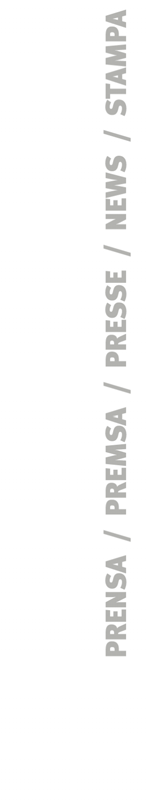 Martorell (Španija), 4. 9. 2017 – Revija Automotive News Europe bo SEAT-ovemu predsedniku uprave Lucu de Meu podelila nagrado Eurostars za izvršnega direktorja leta v avtomobilskem sektorju. To je priznanje de Meovemu delu na čelu SEAT-a, saj znamka znova ustvarja dobiček. De Meo bo nagrado prejel 11. septembra v okviru frankfurtskega avtomobilskega salona.Z več kot 25-letnimi izkušnjami v avtomobilskem sektorju je Luca de Meo prevzel vodenje SEAT-a novembra 2015. Pod njegovim vodstvom družba doživlja največjo produktno ofenzivo v zgodovini znamke, saj je v samo letu in pol lansirala štiri nove modele (Ateca, Leon, Ibiza in Arona). Širitev in prenova ponudbe sta zaslužni za povečanje prodaje v letu 2017 za več kot 13 %, s čimer se SEAT uvršča med najhitreje rastoče znamke v Evropi. Zlasti po finančnih rezultatih leta 2016, ki so bili najboljši v dosedanji zgodovini družbe, je poleg tega v prvi polovici letošnjega leta njen dobiček iz rednega poslovanja zrasel za 40,9 %.Ko je predsednik SEAT-a izvedel za nagrado, je dejal: "Globoko sem hvaležen. V čast mi je prejeti to odličje od tako ugledne publikacije, kot je Automotive News Europe, in se pridružiti vrsti izjemnih direktorjev v avtomobilski panogi, ki so priznanje prejeli zadnja leta." Luca de Meo, ki je to nagrado prejel že leta 2007, leta 2014 pa nagrado v kategoriji direktorjev prodaje in trženja, je poudaril, da "gredo zasluge za današnjo nagrado SEAT-ovi vrhunski ekipi. Rezultati, ki smo jih začeli dosegati, so plod skupnih prizadevanj za napredovanje znamke do položaja, ki si ga zasluži".Revija Automotive News, vodilni medij na področju avtomobilske industrije, je svojo evropsko izdajo ustanovila leta 1996. Dve leti pozneje je začela podeljevati nagrade Eurostars kot priznanje najodličnejšim aktualnim vodilnim kadrom v avtomobilskem sektorju.Uspešna poklicna potLuca de Meo se je rodil v Milanu leta 1967. Diplomiral je iz poslovne administracije na milanski ustanovi Università Commerciale Luigi Bocconi. Njegova diplomska naloga o poslovni etiki je bila prva s tovrstno tematiko v Italiji. Poklicno pot je de Meo začel vRenaultu, nato pa je bil zaposlen v družbah Toyota in Fiat Group, v slednji kot direktor znamk Lancia, Alfa Romeo in Abarth. Leta 2009 se je pridružil koncernu Volkswagen kot direktor trženja za znamko Volkswagen in koncern Volkswagen. Leta 2013 je harvardska univerza izvedla študijo primera, v katerem je raziskovala delo Luca de Mea kot direktorja trženja pri Volkswagnu.Zaradi izjemnih poklicnih uspehov je v sklopu enega najvišjih državnih odlikovanj v Italiji, reda za zasluge, de Meo prejel častni naziv "commendatore".  Poleg vodenja družbe SEAT je de Meo tudi predsednik SEAT-ovega raziskovalnega laboratorija Metropolis:Lab Barcelona in član upravnega odbora družbe Ducati.SEAT je edino špansko podjetje v svoji panogi, ki pokriva celotni razpon avtomobilske proizvodnje – od dizajna, razvoja in proizvodnje do trženja. Je član koncerna Volkswagen in mednarodno podjetje s sedežem v Martorellu (Barcelona). Izvaža 81 % svojih vozil in je preko prodajne mreže, v katero je vključenih 1.700 partnerskih avtohiš, prisoten v 80 državah. Leta 2016 je njegov dobiček iz rednega poslovanja znašal več kot 143 milijonov evrov, kar je najboljši rezultat v zgodovini podjetja. Poleg tega je po vsem svetu skupno prodal skoraj 410.000 vozil.Skupina SEAT zaposluje več kot 14.500 ljudi. Ti delajo v treh proizvodnih centrih – Barcelona, El Prat de Llobregat in Martorell, kjer med drugim izdelujejo prodajno izjemno uspešna modela Ibiza in Leon. Na Češkem izdelujejo modela Ateca in Toledo, na Portugalskem Alhambro in na Slovaškem Mii.Multinacionalno podjetje ima tudi tehnični center, v katerem dela 1.000 inženirjev. Njihov cilj je postati gonilna sila na področju inovacij za vodilnega industrijskega investitorja v raziskave in razvoj v Španiji. SEAT v svoji modelski paleti že ponuja najsodobnejšo povezljivostno tehnologijo, trenutno pa se osredotoča na globalno digitalizacijo, ki je bistvena v zagotavljanju mobilnosti za prihodnost.SEAT CommunicationsCristina Vall-LlosadaVodja korporativnega komuniciranja T / +34 93 708 53 78M/ +34 646 295 296cristina.vall-llosada@seat.eshttp://seat-mediacenter.comEzequiel AvilésKorporativno komuniciranje 
T / +34 93 708 59 50M/ +34 646 303 738ezequiel.aviles@seat.es